                               Проект  « Мир  часов»Вид проекта: творческо-исследовательский, групповой.Продолжительность: краткосрочный ( с 10.11 по 29.11.21г.)Срок реализации проекта - (2 недели)Участники – дети: 6- лет.Актуальность: Часы! Какая распространенная и всеми известная вещь. Без часов никак не обойтись, они с нами повсюду. Часы у нас на руке и в кармане, дома и на улице, часы в школе, детском саду и на космодроме, на вокзале, в автомобиле, часы в самолете и на подводной лодке. Как много значат в нашей жизни эти маленькие стрелки, которые бегают по кругу как будто без всякого толку! Какой сложный и интересный путь прошли часы. И всё это придумал и сделал человек. Данная тема показалась нам очень занимательной, и мы начали искать интересные факты о часах и времени.Задачи: Образовательные: ‒ Познакомить детей с историей появления часов в жизни человека,  с некоторыми видами часов (солнечные, песочные, водяные, огненные), их частями; расширять кругозор детей через знакомство с разными видами часов и назначением часов; формировать навыки исследовательской деятельности; создать коллекцию часов. Развивающие: ‒ развивать любознательность и познавательный интерес к различным видам часов; ‒ развивать мыслительные операции, умение устанавливать причинно-следственные связи, делать выводы; ‒ развивать творческие способности и коммуникативные навыки детей. Воспитательные: ‒ совершенствовать стиль партнерских отношений между детьми и педагогом; ‒ воспитывать интерес к устному народному творчеству посредством сказок, пословиц, поговорок.Этапы работы над проектом1 этап - подготовительныйЦель: Определить основные направления работы.- Систематизация материала по данному вопросу.- Подбор экспонатов для организации мини- музея «Часы».- Изучение научной литературы по данному вопросу.- Подбор художественной, энциклопедической литературы.- Привлечь родителей к поиску необходимой информации по данной теме.- Подбор и изучение воспитателем литературы по проблеме.- Подбор материалов для проведения исследования.- Работа с родителями (беседы с целью создания коллекции часов).Цель: 2 этап- основнойЦель: провести мероприятия проекта по ознакомлению с видами часов прошлого и настоящего.- Беседы: «Какие часы были давным - давно», «Что мы делаем в разное время?», «Что случится, если часы будут идти по- разному?», «Часы у меня дома», «Что я знаю о часах», «По часовой стрелке и против часовой стрелки», «Какие бывают часы?».- Цикл рассказов для детей: «Живые часы»; «Солнечные часы или часы на небе»; «Часы – свечи»; «Часы без стрелок (песочные часы)»; «Механические часы»; «Электронные часы»; «Живые барометры времени (цветочные часы)» , «Самые известные часы в мире».- Чтение художественной литературы: Анофриев «Тик- Так», Берестов «Без четверти шесть». Стихи о человеке и его часах. (С.Баруздин) «Песочные часы» Мирошникова И.  «Стихи про часы и о времени», С.Маршак «Мы в часы мячом попали», Н.Чупрунова «Всю ночь часы стучат», Ю.Мориц «Шли часы через дорогу», И.Фомичёва «Солнечные часы», А. Прохоров «Весёлые часики»,», М.Манакова «Мой день».- Заучивание физминутки «А часы идут, идут…». - Чтение познавательной литературы о различных видах часов.- Рассматривание иллюстраций часов.- Подготовить с детьми рассказы о водяных, песочных часах, о цветочных и солнечных часах.- Рисование часов «Настенные часы с кукушкой», «Часы такие разные и нужные».- Аппликация «Настенные часы».- Дидактическая игры : «Путешествие в страну часов», «Всё о времени», «Часы», «Успей вовремя», «Поможем Элли вернуться домой», «Назови предыдущее и последущее число», «Назови сутки», «Мои первые часы» , «Мой день», «Время», «Учим время», «Четвёртый лишний», «Какие часы сломались?», «Когда это бывает?», «О чём нам солнце говорит?».- Создание проблемно-игровой ситуации «Что будет, если часы остановятся?», «Вы долго гуляли, как определить без часов, что пора идти домой?»- Проведение исследования с макетами часов (могут ли показывать часы давних времен точное время).-НОД «Социализация» с элементами экспериментирования «Путешествие в прошлое часов»- НОД . Развитие речи на тему: «Удивительный мир часов. Знакомство с часами», «Мы живём по часам», «Какие бывают часы?»- Просьба принести для мини-музея группы «Мир часов» интересные экспонаты.- Совместная деятельность детей и родителей (создание коллекции часов)- Консультации для родителей «Какие бывают часы?», «Мои первые часы», «Формирование чувства времени у детей старшего дошкольного возраста».3 этап- заключительный.Цель: обобщение полученного опыта.- Создание мини- музея «Мир часов»- Подборка разнообразных видов часов с их подробным описанием.- Подборка энциклопедий «Часы». - Подборка детских книг о часах и времени.Развитие интереса к истории возникновения различных видов часов.Познакомились Дети с историей появления часов;Сформировать представление о различных видах часов и их назначении;Поднять уровень мотивации коллективных достижений у детей.Создание атмосферы общности интересов, партнерских отношений.Накопление практического дидактического материала по различным видам детской деятельности в рамках работы над проектом.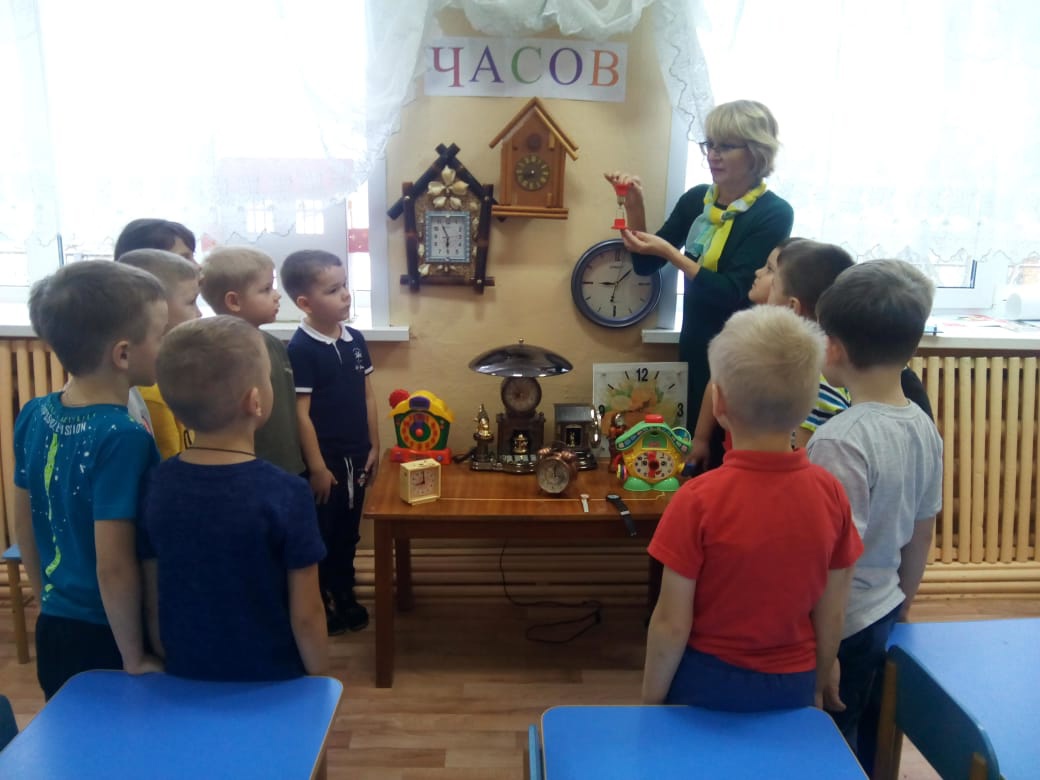 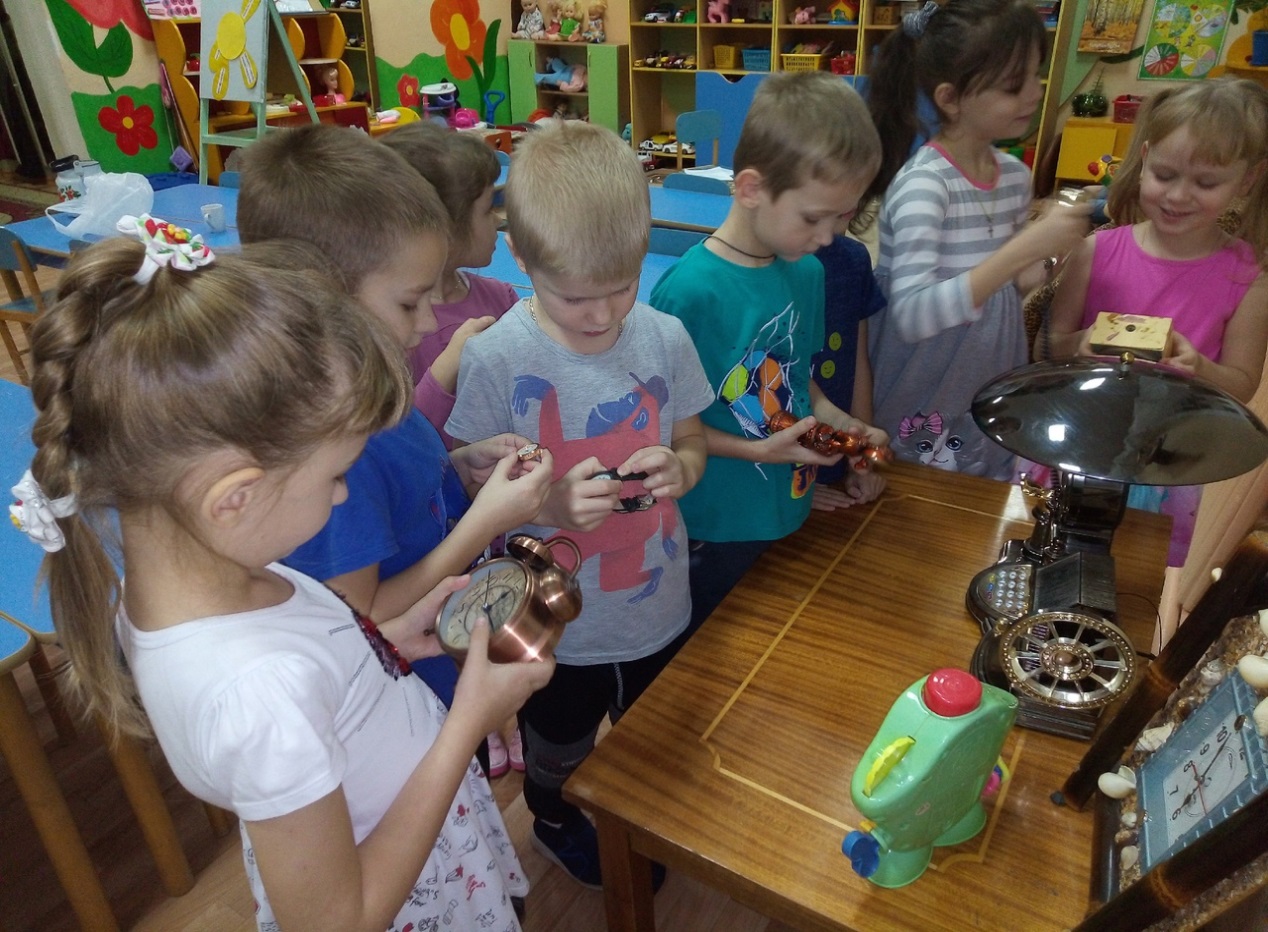 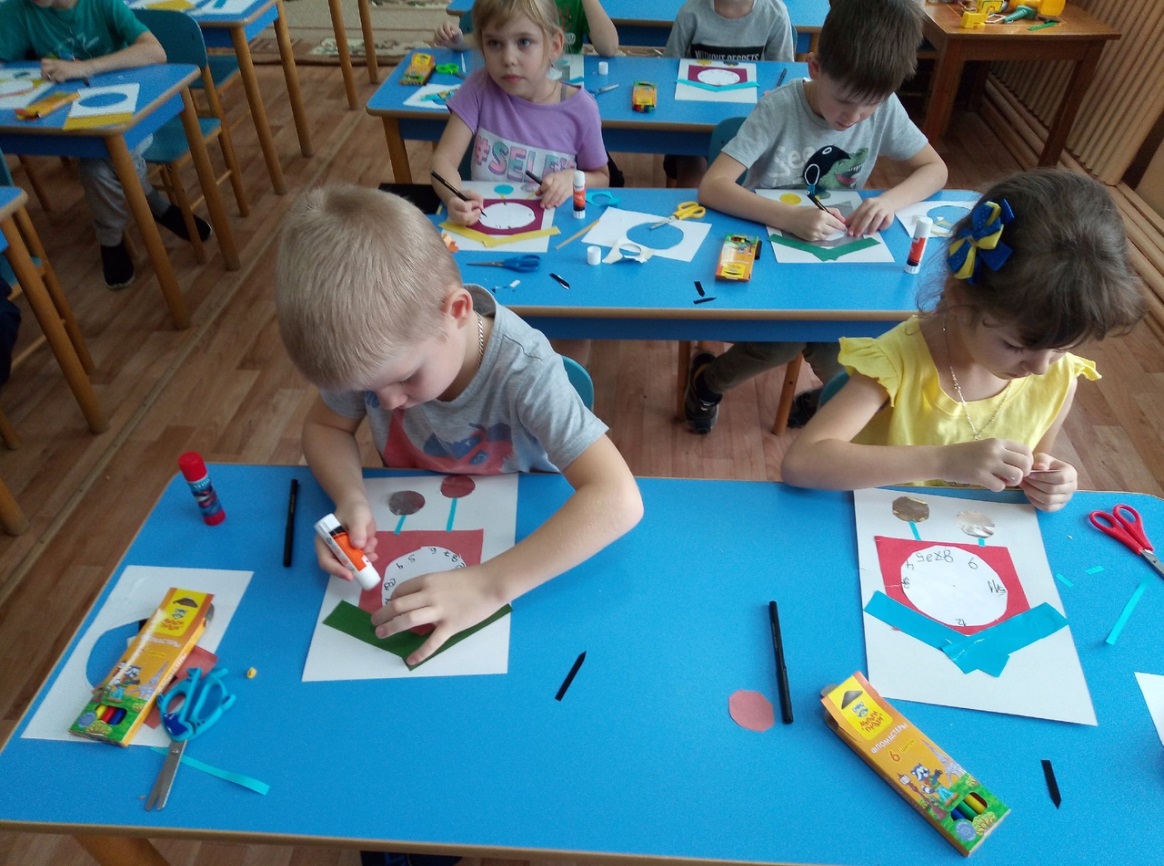 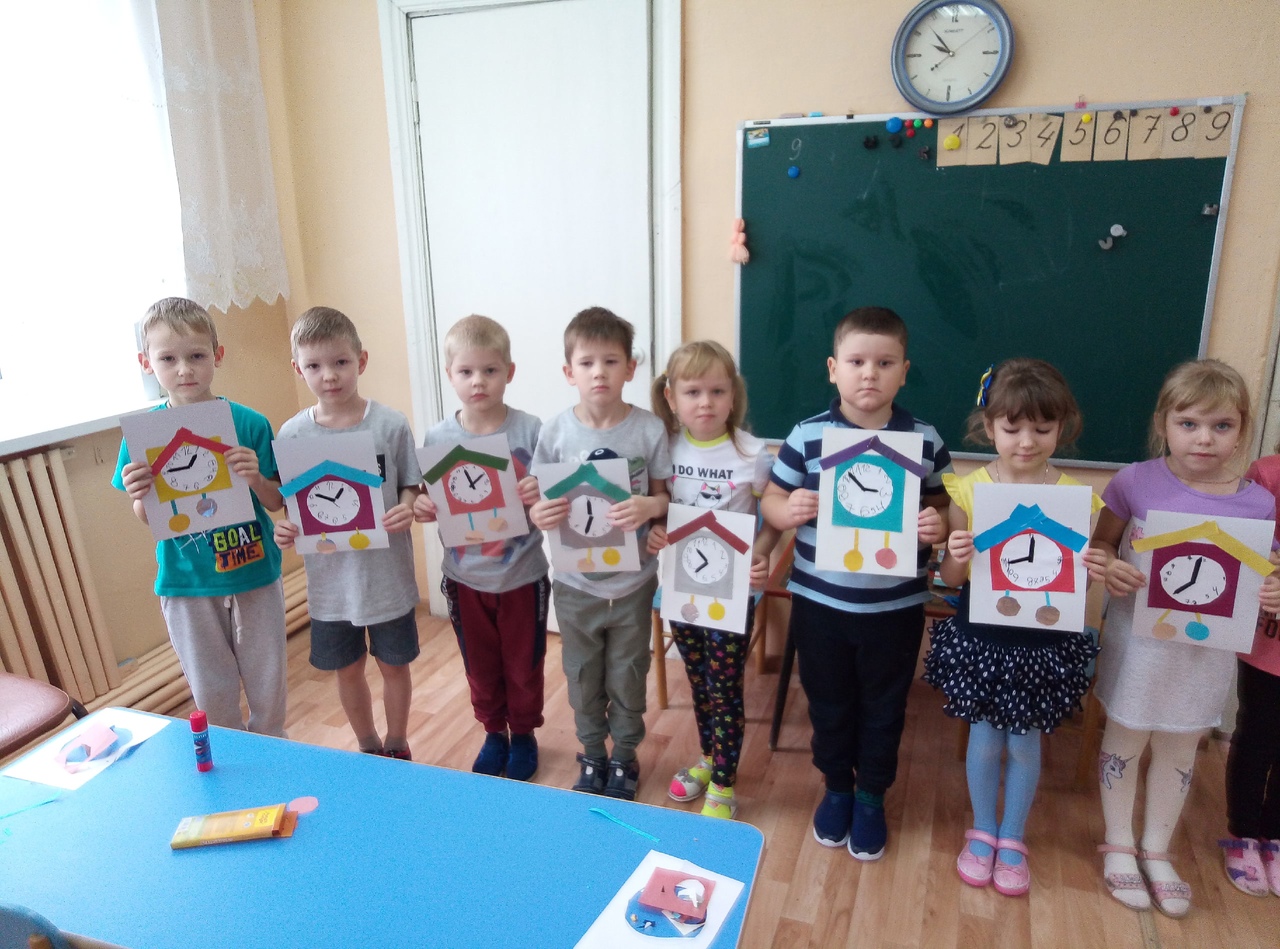 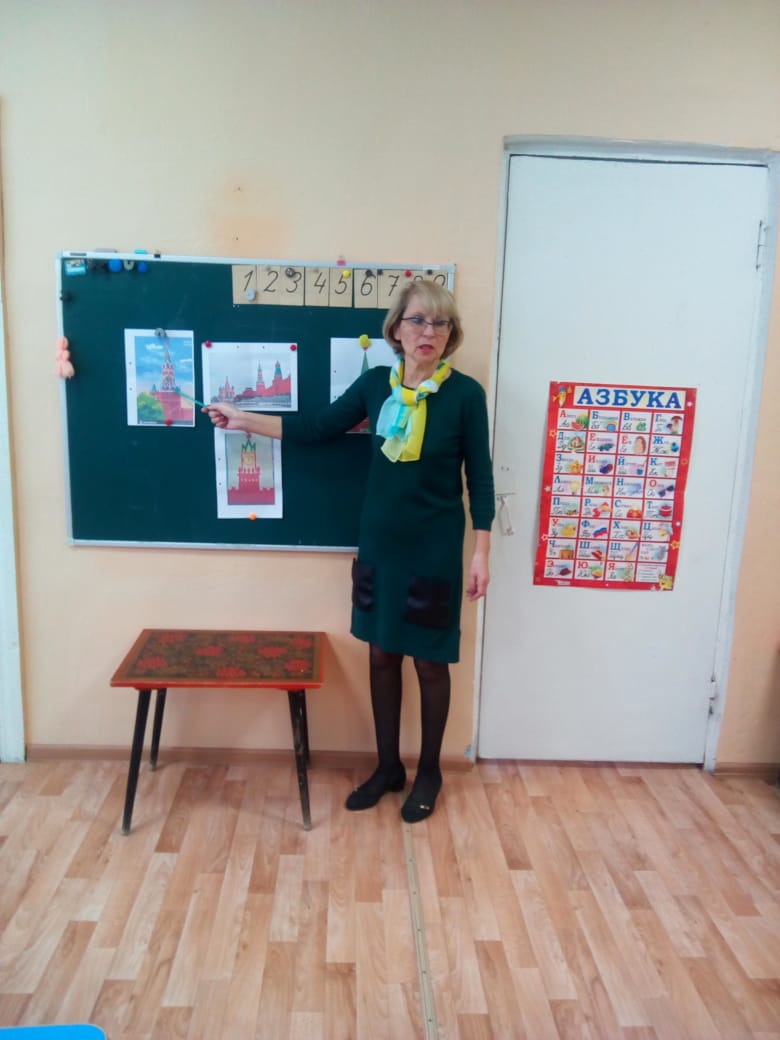 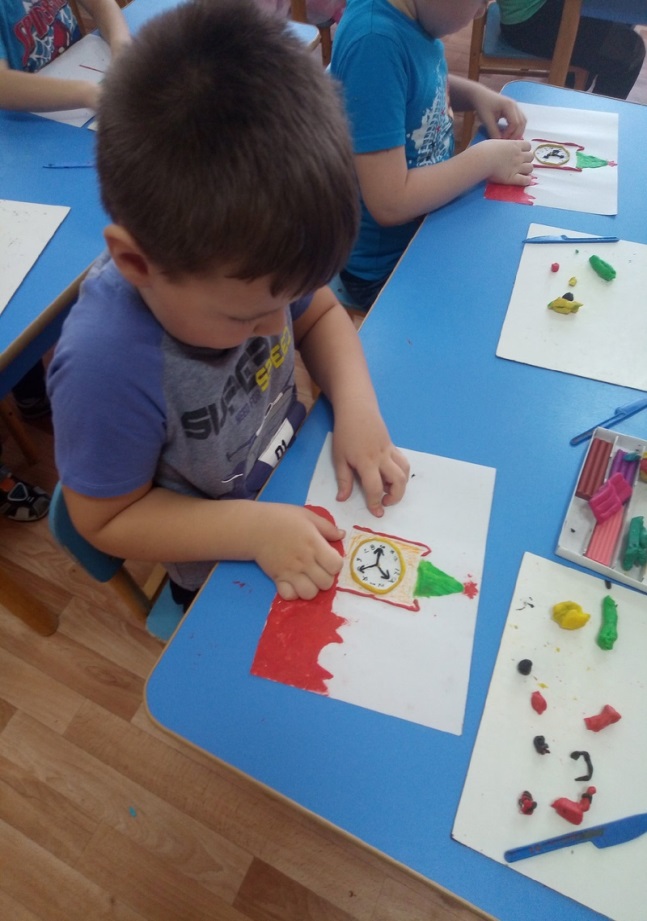 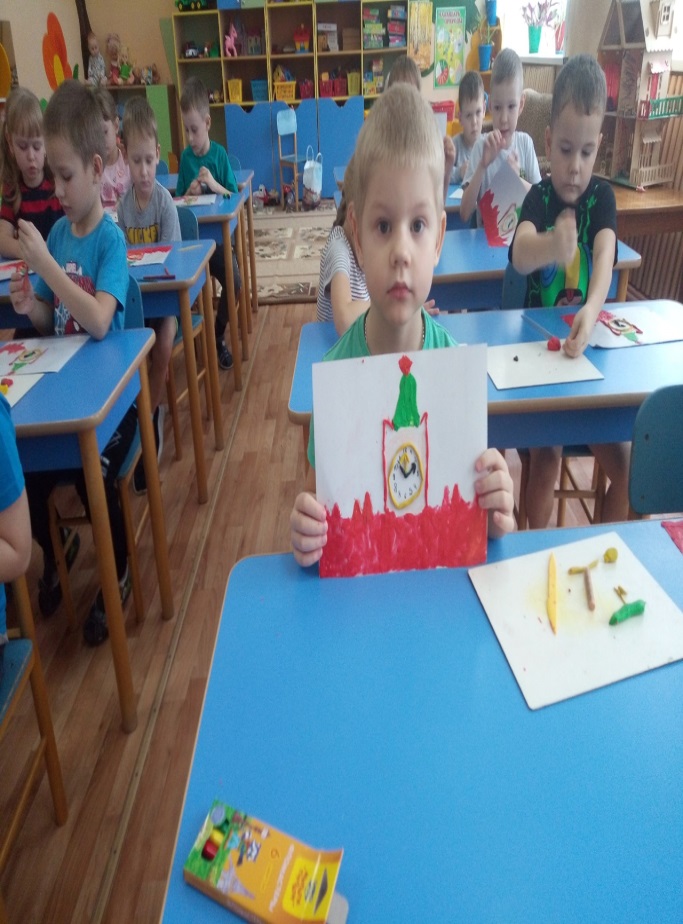 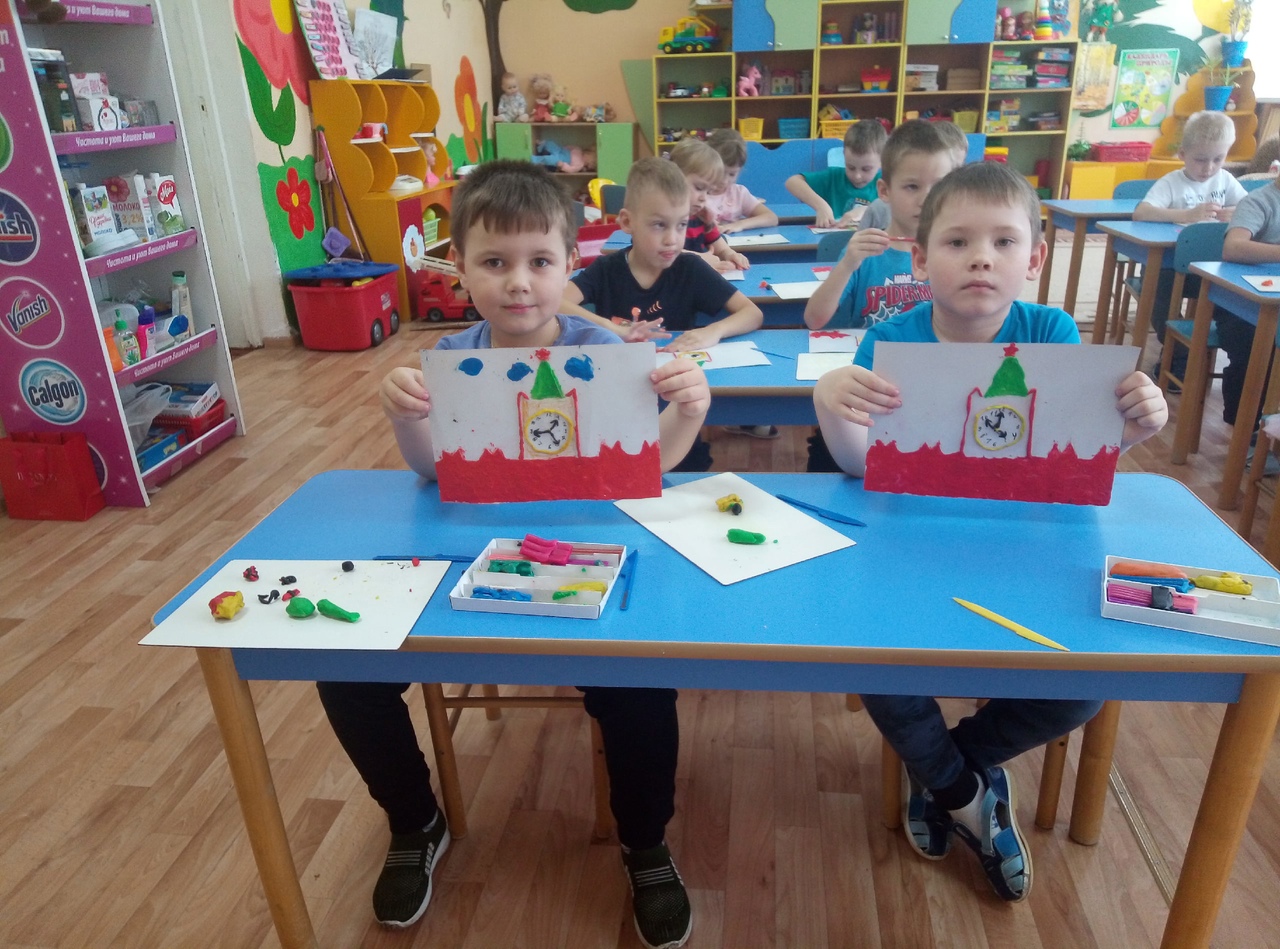 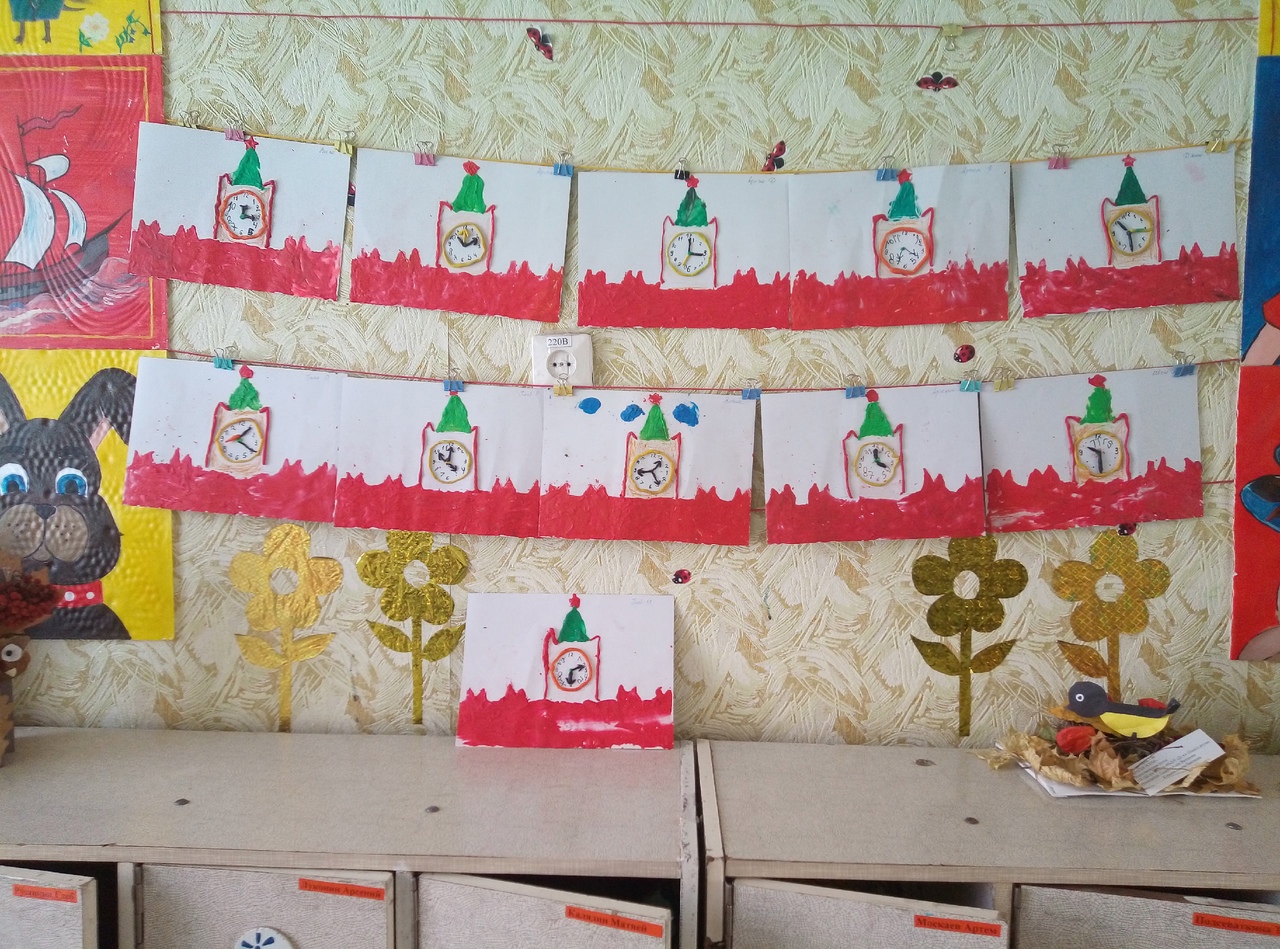 